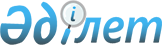 О признании утратившими силу некоторых решений Капшагайского городского маслихатаРешение Капшагайского городского маслихата Алматинской области от 26 июня 2018 года № 36-161. Зарегистрировано Департаментом юстиции Алматинской области 11 июля 2018 года № 4766
      В соответствии со статьей 27 Закона Республики Казахстан от 6 апреля 2016 года "О правовых актах", Капшагайский городской маслихат РЕШИЛ:
      1. Признать утратившими силу следующие решения Капшагайского городского маслихата:
      1) "О повышении базовых ставок земельного налога и единого земельного налога на не используемые земли сельскохозяйственного назначения по городу Капшагай" от 13 октября 2016 года № 11-40 (зарегистрирован в Реестре государственной регистрации нормативных правовых актов № 4013, опубликован 25 ноября 2016 года в Эталонном контрольном банке нормативных правовых актов Республики Казахстан);
      2) "Об установлении единых ставок фиксированного налога по городу Капшагай" от 30 ноября 2016 года № 14-48 (зарегистрирован в Реестре государственной регистрации нормативных правовых актов № 4058, опубликован 16 января 2017 года в Эталонном контрольном банке нормативных правовых актов Республики Казахстан).
      2. Контроль за исполнением настоящего решения возложить на руководителя аппарата Капшагайского городского маслихата Айтову Мейрамгуль Казбековну.
      3. Настоящее решение вступает в силу со дня государственной регистрации в органах юстиции и вводится в действие после дня его первого официального опубликования.
					© 2012. РГП на ПХВ «Институт законодательства и правовой информации Республики Казахстан» Министерства юстиции Республики Казахстан
				
      Председатель сессии Капшагайского

      городского маслихата

А. Ефименко

      Секретарь Капшагайского

      городского маслихата

К. Ахметтаев
